                           Punjab State Power Corporation Ltd.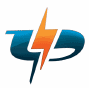                                                     (Regd. Office : PSEB Head Office , The Mall ,Patiala -147001)                                               (Office of  Resident Engineer/ O&M, U.B.D.C. Malikpur/Pathankot)          Phone No. 0186-2920688 , Fax No. 0186- 2920998, E-Mail: reubdc@ yahoo.co.in  Web site : www.pspcl.in                                                       ( Corporate Identity Number :U40109PB2010SGC33813)                   CORRIGENDUM-1Office of  Resident Engineer/O&M UBDC MalikpurTender ENQUIRY NO. 18/RE/O&M/UBDC/2021-22 Description - Overhauling & Servicing of 75/15 Ton Electric Overhead Travelling (EOT) crane, installed in machine hall of Stage-2 Unit of UBDC Power House No. 2Schedule of the above tender enquiry is extended as under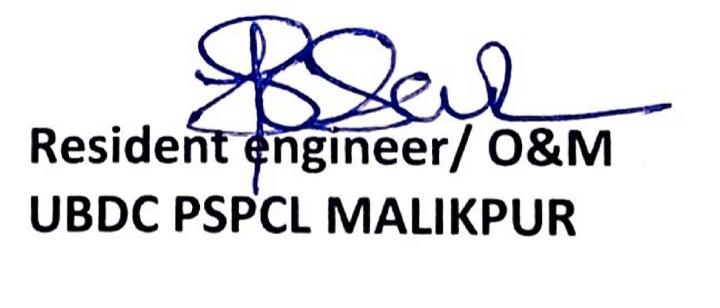 CC:.	1.         CE/HPs/ PSPCL Patiala.              2.         Dy. CE, UBDC, Circle,PSPCL, Malikpur              3.         AO/P&A UBDC, Malikpur.Corrigendum textOld ScheduleNew ScheduleLast date & Time for downloading of  Tender17/01/2022 up to 05:00 P.M23/02/2022 up to 05:00 P.MLast date & time of Submission of tenders.19/01/2022 up to 03:00 P.M25/02/2022 up to 03:00 P.MDate and time of opening of tenders19/01/2022 on 03:30 P.M25/02/2022 on 03:30 P.M